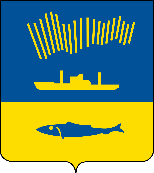 АДМИНИСТРАЦИЯ ГОРОДА МУРМАНСКАП О С Т А Н О В Л Е Н И Е 02.08.2021                                                                                                        № 2005В соответствии с постановлением Правительства Российской Федерации от 18.09.2020 № 1492 «Об общих требованиях к нормативным правовым актам, муниципальным правовым актам, регулирующим предоставление субсидий, в том числе грантов в форме субсидий, юридическим лицам, индивидуальным предпринимателям, а также физическим лицам - производителям товаров, работ, услуг, и о признании утратившими силу некоторых актов Правительства Российской Федерации и отдельных положений некоторых актов Правительства Российской Федерации», в целях реализации мероприятий муниципальной программы города Мурманска «Жилищно-коммунальное хозяйство» на 2018 - 2024 годы, утвержденной постановлением  администрации  города  Мурманска  от 13.11.2017  № 3605,  п о с т а н о в л я ю: 1. Внести в порядок возмещения некоммерческим организациям затрат, связанных с оказанием мер социальной поддержки жителям или защитникам блокадного Ленинграда по оплате жилья и коммунальных услуг, утвержденный постановлением администрации города Мурманска                   от 13.11.2017 № 3613 (в ред. постановлений от 06.02.2018 № 270, от 20.08.2018 № 2707, от 25.04.2019 № 1541, от 26.06.2020 № 1469, от 07.04.2021 № 915), следующие изменения:1.1. Пункт 1.6 раздела 1 изложить в новой редакции:«1.6. Сведения о Субсидии размещаются на едином портале бюджетной системы Российской Федерации в информационно-телекоммуникационной сети Интернет в разделе «Бюджет».».1.2. Подпункт 2.3.2 пункта 2.3 раздела 2 изложить в новой редакции:«2.3.2. Получатель субсидии не должен находиться в процессе реорганизации (за исключением реорганизации в форме присоединения к юридическому лицу, являющемуся Получателем субсидии, другого юридического лица), ликвидации, в отношении него не введена процедура банкротства, деятельность Получателя субсидии не приостановлена в порядке, предусмотренном законодательством Российской Федерации.».1.3. Пункт 2.3 раздела 2 дополнить новым подпунктом 2.3.4 следующего содержания:«2.3.4. Получатель субсидии не должен являться иностранным юридическим лицом, а также российским юридическим лицом, в уставном (складочном) капитале которого доля участия иностранных юридических лиц, местом регистрации которых является государство или территория, включенные в утверждаемый Министерством финансов Российской Федерации перечень государств и территорий, предоставляющих льготный налоговый режим налогообложения и (или) не предусматривающих раскрытия и предоставления информации при проведении финансовых операций (офшорные зоны), в совокупности превышает 50 процентов.».1.4. Подпункт 2.4.1 пункта 2.4 раздела 2 после слов «о заключении Соглашения» дополнить словами «с согласием на публикацию (размещение) в информационно-телекоммуникационной сети Интернет информации об организации, о подаваемом заявлении, иной информации об организации, связанной с Субсидией».1.5. Пункт 2.7 раздела 2 изложить в новой редакции:«2.7.  Основаниями для отказа в заключении Соглашения являются:- несоответствие Получателя субсидии требованиям, указанным в пункте 2.3 настоящего Порядка;- несоответствие представленных Получателем субсидии документов требованиям, указанным в пункте 2.4 настоящего Порядка;- недостоверность представленной Получателем субсидии информации, в том числе информации о месте нахождении и адресе юридического лица;- подача Получателем субсидии заявления на получение Субсидии после даты, определенной в пункте 2.4 настоящего Порядка. В случае несоблюдения Получателем субсидии требований, указанных в пунктах 2.3 и 2.4 настоящего Порядка, Комитет в срок не позднее трех рабочих дней после завершения проверки на соответствие представленных документов требованиям настоящего Порядка направляет Получателю субсидии письменное уведомление об отказе в заключении Соглашения.».1.6. В пункте 2.11 раздела 2 слова «пунктами 2.4 и 2.5» заменить словами «пунктами 2.3 - 2.5».1.7. Пункт 2.22 раздела 2 изложить в новой редакции: «2.22. Основанием для отказа в предоставлении Субсидии является   несоблюдение Получателем субсидии требований, предусмотренных пунктами 2.18, 2.19 настоящего Порядка, в том числе:- обнаружение в документах недостоверной информации;- непредставление (представление не в полном объеме) документов;- нарушение срока предоставления документов. В случае несоблюдения получателем Субсидии требований к документам, предусмотренных пунктами 2.18, 2.19 настоящего Порядка, Комитет в срок не позднее трех рабочих дней после завершения проверки, предусмотренной пунктом 2.21 настоящего Порядка, направляет получателю Субсидии письменное уведомление об отказе в предоставлении Субсидии.Отказ в предоставлении Субсидии не препятствует повторному обращению при соблюдении условий, предусмотренных пунктами 2.18, 2.19 настоящего Порядка.».1.8. Пункты 2.23 - 2.28 раздела 2 считать пунктами 2.24 - 2.29 раздела 2 соответственно.1.9. Раздел 2 дополнить новым пунктом 2.23 следующего содержания:«2.23. В случае несоблюдения Получателем субсидии требований к оформлению документов, предусмотренных пунктом 2.20 настоящего Порядка, Комитет не позднее трех рабочих дней после завершения проверки, предусмотренной пунктом 2.21 настоящего Порядка, производит возврат документов Получателю субсидии для доработки. Повторную проверку документов Комитет осуществляет в течение трех рабочих дней со дня их получения и регистрации.».1.10. Пункт 2.24 раздела 2 изложить в новой редакции:«2.24. В случае соответствия документов требованиям настоящего Порядка и Соглашения Комитет в течение трех рабочих дней после окончания срока проверки документов принимает решение о предоставлении Субсидии в форме приказа о выделении средств Субсидии.».2. Отделу информационно-технического обеспечения и защиты информации администрации города Мурманска (Кузьмин А.Н.) разместить настоящее постановление на официальном сайте администрации города Мурманска в сети Интернет.3. Редакции газеты «Вечерний Мурманск» (Хабаров В.А.) опубликовать настоящее постановление.4. Настоящее постановление вступает в силу со дня официального опубликования.5. Контроль за выполнением настоящего постановления возложить на первого заместителя главы администрации города Мурманска Доцник В.А.Временно исполняющий полномочияглавы администрации города Мурманска                                     В.А. Доцник                                        